 ΣΤΕΓΗ ΙΔΡΥΜΑΤΟΣ ΩΝΑΣΗ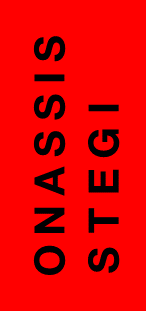                    Ημερολόγιο 2019-2020Λέξεις & Σκέψεις / ΜουσικήIMPROTECH26 έως 29 Σεπτεμβρίου 2019 | Στέγη & ΕΚΠΑΘέατροΗ ΑΠΟΚΑΛΥΨΗΘΑΝΟΣ ΠΑΠΑΚΩΝΣΤΑΝΤΙΝΟΥ3 έως 6 Οκτωβρίου, 9 έως 13 Οκτωβρίου & 16 έως 20 Οκτωβρίου 2019 | Κεντρική Σκηνή | 20:30ΜουσικήSOUNDSCAPES COMPOSITIONSΟκτώβριος 2019 — Ιούνιος 2020 | ΘεσσαλονίκηΜουσικήΚΡΡΑΜΑΤΕΤΤΤΙΞ 18 & 19 Οκτωβρίου 2019 | Μικρή Σκηνή | 21:00Λέξεις & ΣκέψειςTRANSEUROPE / EYESCULTUREΕΡΓΑΣΤΗΡΙΑ ΦΩΤΟΓΡΑΦΙΑΣ31 Οκτωβρίου έως 3 Νοεμβρίου, 3 έως 6 Νοεμβρίου, 21 έως 24 Νοεμβρίου & 27 έως 29 Νοεμβρίου 2019 | Στέγη & Ωνάσειος ΒιβλιοθήκηΜουσικήHAPPINESS MACHINE24 ΩΡΕΣ ΕΥΤΥΧΙΑΣ ΜΕ ΤΟ KLANGFORUM WIEN1 & 2 Νοεμβρίου 2019 | Κεντρική Σκηνή, Εκθεσιακός Χώρος -1 |ΧορόςELEPHANTYOU SHOULD HAVE SEEN ME DANCING WALTZRABIH MROUE & DANCE ON ENSEMBLE8 έως 10 Νοεμβρίου 2019 | Κεντρική Σκηνή | 20:30 Παγκόσμια Πρεμιέρα, Διεθνής Συμπαραγωγή (YOU SHOULD HAVE SEEN ME DANCING WALTZ)Λέξεις & ΣκέψειςI'M POSITIVE13 & 14 Νοεμβρίου 2019 | Κεντρική Σκηνή & Μικρή Σκηνή ΜουσικήΔΗΜΗΤΡΗΣ ΠΑΠΑΔΗΜΗΤΡΙΟΥ, ΜΕΓΑΛΟΣ ΑΙΡΕΤΙΚΟΣ [ΜΕΡΟΣ ΔΕΥΤΕΡΟ]ΤΟ ΕΛΛΗΝΙΚΟ ΣΧΕΔΙΟ | ΚΥΚΛΟΣ ΣΥΓΧΡΟΝΗ ΜΟΥΣΙΚΗ ΔΗΜΙΟΥΡΓΙΑ ΚΑΙ ΠΟΙΗΣΗ22 & 23 Νοεμβρίου 2019 | Μικρή Σκηνή | 21:00Λέξεις & ΣκέψειςSEX EDUCATION Conference15 Δεκεμβρίου 2019 Masterclass—Ανοικτή ΣυζήτησηMIXED REALITIES MASTERCLASS20 & 21 Νοεμβρίου 2019 |  Εκθεσιακός Χώρος -1ΧορόςELENITΕυριπίδης Λασκαρίδης28 Νοεμβρίου έως 1 Δεκεμβρίου & 4 έως 7 Δεκεμβρίου 2019 | Κεντρική Σκηνή | 20:30Παγκόσμια Πρεμιέρα, Διεθνής ΣυμπαραγωγήΘέατροTOM IN GREECE (ΤΟΜ À LA FERME)ΚΕΙΜΕΝΟ: MICHEL MARC BOUCHARDΣΚΗΝΟΘΕΣΙΑ: ΣΑΡΑΝΤΟΣ ΓΕΩΡΓΙΟΣ ΖΕΡΒΟΥΛΑΚΟΣ12 έως 15 Δεκεμβρίου, 18 έως 22 Δεκεμβρίου & 25 έως 29 Δεκεμβρίου 2019 | Μικρή Σκηνή | 21:00ΜουσικήATLAS ΑΘHΝΑ13 Δεκεμβρίου 2019 | Κεντρική Σκηνή | 20:30Διεθνής Συμπαραγωγή ΘέατροGRANMA: TROMBONES FROM HAVANASTEFAN KAEGI – RIMIΝI PROTOKOLL19 έως 21 Δεκεμβρίου 2019 | Κεντρική Σκηνή | 20:30Διεθνής Συμπαραγωγή ΘέατροΟΡΝΙΘΕΣ του ΑριστοφάνηΣκηνοθεσία Νίκος Καραθάνος29 & 30 Δεκεμβρίου 2019 | Κεντρική Σκηνή | 20:30ΣινεμάBIRDS Η ΤΑΙΝΙΑ The Birds or How To Be OneΜπάμπης Μακρίδης2020ΠΡΑΚΤΙΚΗ ΕΓΚΥΚΛΟΠΑΙΔΕΙΑ, ΑΠΟΚΛΙΣΕΙΣΛΕΝΙΩ ΚΑΚΛΕΑ10 έως 12 Ιανουαρίου 2020 | Μικρή Σκηνή | 21:00Διεθνής ΣυμπαραγωγήΘέατροΕΞΗΜΕΡΩΣΗΓΕΩΡΓΙΑ ΜΑΥΡΑΓΑΝΗ & ΔΗΜΟΣΘΕΝΗΣ ΠΑΠΑΜΑΡΚΟΣ16 έως 19 & 22 έως 26 Ιανουαρίου 2020 | Κεντρική Σκηνή | 20:30ΜουσικήΜΟΥΣΙΚΗ ΑΛΛΗΛΟΓΡΑΦΙΑΓΙΩΡΓΟΣ ΣΑΡΑΝΤΑΡΗΣ, ΜΕΛΙΣΣΑΝΘΗΤΟ ΕΛΛΗΝΙΚΟ ΣΧΕΔΙΟ | ΚΥΚΛΟΣ ΣΥΓΧΡΟΝΗ ΜΟΥΣΙΚΗ ΔΗΜΙΟΥΡΓΙΑ ΚΑΙ ΠΟΙΗΣΗ24 Ιανουαρίου 2020 | Μικρή Σκηνή | 21:00ΜουσικήΜΙΑ ΓΕΦΥΡΑ ΜΟΥΣΙΚΗΣ ΠΑΝΩ ΑΠΟ ΤΗ ΣΥΓΓΡΟΥ5 έως 7 Φεβρουαρίου 2020 | Πάντειο Πανεπιστήμιο Τετάρτη 5 Φεβρουαρίου | Οι περιπέτειες της φωνήςΠέμπτη 6 Φεβρουαρίου | Πλήκτρα Χ 5 (και ένα βιολί)Παρασκευή 7 Φεβρουαρίου | Πνευστά Χ 5ΜουσικήOpen Day: Μουσικές Οικολογίες16 Φεβρουαρίου 2020 | Σε όλους τους χώρους της Στέγης ΜουσικήΜΟΥΣΙΚΑ ΠΑΡΑΜΥΘΙΑ ΓΙΑ ΑΦΗΓΗΤΗ ΚΑΙ ΟΡΧΗΣΤΡΑ ΓΙΑ ΤΟ ΑΠΟΚΡΙΑΤΙΚΟ ΚΑΡΝΑΒΑΛΙΤΟ ΕΛΛΗΝΙΚΟ ΣΧΕΔΙΟ | ΚΥΚΛΟΣ ΔΗΜΙΟΥΡΓΙΑ ΡΕΠΕΡΤΟΡΙΟΥ8 & 9 Φεβρουαρίου 2020 | Κεντρική Σκηνή | 20:30CONGOFaustin Linyekula12 έως 14 Φεβρουαρίου 2020 | Κεντρική Σκηνή  | 20:30ΧορόςENTER ACHILLES  BALLET RAMBERT & SADLER’S WELLS — LLOYD NEWSON (DV8)19 έως 21 Φεβρουαρίου & 23 έως 25 Φεβρουαρίου 2020 | Κεντρική Σκηνή | 20:30Παγκόσμια Πρεμιέρα, Διεθνής ΣυμπαραγωγήΛέξεις & ΣκέψειςMOVEMENT (1920—2020)Ένα φεστιβάλ πέρα και ανάμεσα από σύνορα21 έως 23 Φεβρουαρίου 2020 | Εντός & εκτός Στέγης ΜουσικήSONGS OF REBELLIONBrigitta Muntendorf  & Michael Höppner29 Φεβρουαρίου 2020 | Κεντρική Σκηνή | 20:30Λέξεις & Σκέψεις / Eυρωπαϊκά ΔίκτυαINTERFACESΠΟΛΙΤΙΣΤΙΚΕΣ ΣΥΝΕΡΓΕΙΕΣ ΔΗΜΙΟΥΡΓΙΚΟΤΗΤΑ ΚΑΙΝΟΤΟΜΙΑ5 & 6 Μαρτίου 2020 | Μικρή Σκηνή & ΦουαγιέΘέατροCULTURAL EXCHANGE RATETania El Khoury6 έως 8 Μαρτίου 2020 | Εκθεσιακός Χώρος-1 Διεθνής Συν-ανάθεσηΜουσικήΣΥΜΦΩΝΙΚΟ ΕΡΓΟ ΤΟΥ ΔΗΜΗΤΡΗ ΠΑΠΑΔΗΜΗΤΡΙΟΥΤΟ ΕΛΛΗΝΙΚΟ ΣΧΕΔΙΟΚΥΚΛΟΣ ΔΗΜΙΟΥΡΓΙΑ ΡΕΠΕΡΤΟΡΙΟΥ6 & 7 Μαρτίου 2020 | Κεντρική Σκηνή | 20:30ΜουσικήTHE SEA BETWEEN MY SOULRAED YASSIN13 έως 15 Μαρτίου 2020 | Κεντρική Σκηνή | 20:30ΘέατροΕΡΩΤΙΚΕΣ ΚΑΡΤ ΠΟΣΤΑΛ ΑΠΟ ΤΗΝ ΕΛΛΑΔΑΑνέστης Αζάς18 έως 22 Μαρτίου, 25 έως 29 Μαρτίου & 1 έως 5 Απριλίου 2020 | Μικρή Σκηνή | 21:00ΜουσικήΝΕΑ ΣΥΜΦΩΝΙΚΗ ΜΟΥΣΙΚΗ19 Μαρτίου 2020  | Κεντρική Σκηνή | 20:30ΧορόςDANCING TO CONNECTΧορεύω, άρα επικοινωνώ22 Μαρτίου 2020 | Κεντρική Σκηνή ΑΦΙΕΡΩΜΑ ΣΤΟΝ ΓΙΩΡΓΟ ΑΠΕΡΓΗ ΑΠΟΚΡΥΠΤΟΓΡΑΦΩΝΤΑΣ ΤΟ ΣΥΜΠΑΝ ΤΟΥ ΚΟΡΥΦΑΙΟΥ ΕΛΛΗΝΑ ΣΥΝΘΕΤΗ26 έως 29 Μαρτίου 2020  | Ωδείο Αθηνών Πολυμεσική εγκατάσταση / ΈκθεσηΚΗΠΟΣ ΔΕΔΟΜΕΝΩΝDATA GARDEN Κυριακή Γονή26 Μαρτίου έως 8 Απριλίου 2020 | Εκτός ΣτέγηςΧορόςSTONES & BONESROOTLESSROOT1 έως 5 Απριλίου 2020  | Κεντρική Σκηνή | 20:30ΜουσικήBORDERLINENo borders, no boundaries, just sound9 έως 12 Απριλίου 2020 | Εντός & εκτός Στέγης ΘέατροONASSIS YOUTH FESTIVAL 202024 έως 26 Απριλίου 2020 | Μικρή Σκηνή ΧορόςΔΗΜΗΤΡΗΣ ΠΑΠΑΪΩΑΝΝΟΥ6 έως 10 Μαΐου,  13 έως 17 Μαΐου, 20 έως 24 Μαΐου &  27 έως 31 Μαΐου 2020 |Κεντρική Σκηνή | 20:30 Παγκόσμια Πρεμιέρα, Διεθνής ΣυμπαραγωγήΦεστιβάλ μουσικής για παιδιάBIG BANG FESTIVAL 616 & 17 Μαΐου 2020 | Εντός & εκτός ΣτέγηςΛέξεις & ΣκέψειςΠΟΛΙΤΙΣΜΟΣ ΚΑΙ ΒΙΩΣΙΜΟΤΗΤΑ4 έως 6 Ιουνίου 2020 | Στέγη Ιδρύματος Ωνάση ΧορόςΠΑΡΑΣΤΑΣΗ ΤΗΣ ΧΟΡΥΤΙΚΗΣ ΟΜΑΔΑΣ 65+12 έως 16 Ιουνίου 2020 | Κεντρική Σκηνή | 20:30 Μουσική / Λέξεις & ΣκέψειςTHE CITY TALKS BACK / Η ΠΟΛΗ ΑΝΤΑΠΑΝΤΑΕΙTHEATRUM MUNDI26 έως 28 Ιουνίου 2020 | Εκτός Στέγηςwww.onassis.org